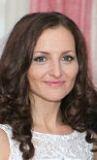 Кокорева Екатерина Григорьевна32 года (6 февраля 1982)Проживание – МоскваРодной город – Конаково Тверской области+7 905 6022885freezy-freckle@mail.ru Желаемая должностьПереводчикАдминистративный персоналПисьменный переводПоследовательный переводСинхронный переводЗанятость: полная занятость, частичная занятость, проектная работаГрафик работы: полный день, сменный график, гибкий график, удаленная работаОбразованиеЗнание языковРусский — роднойАнглийский — свободно владеюНемецкий — свободно владеюФранцузский — базовые знанияОпыт работы 11 лет 3 месяцаДекабрь 2006 — по настоящее время8 лет 2 месяцаЗАО Металлокомплект-М - крупнейшая в россии сбытовая сеть, представленная во всех сегментах рынка стального проката и труб в наиболее развитых в промышленном отношении регионах страныПереводчикДолжностные обязанности: 
• Перевод научно-технических, общественно-политических, экономических и других текстов в процессе осуществления сотрудничества с зарубежными фирмами, непосредственного контакта представителей зарубежных фирм со специалистами предприятий, учреждений, организаций, а также выступления на конференциях, симпозиумах, конгрессах и других международных встречах. 
• Выполнение устных и письменных, полных и сокращенных переводов, обеспечивая при этом точное соответствие переводов лексическому, стилистическому и смысловому содержанию переводимых текстов, соблюдение установленных научных, технических и других терминов и определений. 
• Перевод технической документации, требующей письменного перевода. 
• Осуществление необходимого редактирования переводимых текстов. 
• Работа по уточнению и унификации терминов, понятий и определений, встречающихся в текстах по соответствующим отраслям экономики, знаний, науки и техники. 
• Подготовка тематических обзоров, аннотаций и рефератов по зарубежным источникам научно-технической информации. 
• Участие в составлении отчетов о проведенных встречах и переговорах, а также ведении необходимого учета и оформлении технической документации. 
• Участие в пусконаладочных работах, в обеспечении выполнения условий контрактов с иностранными фирмами, в организации обслуживания представителей этих фирм (досуг, обеспечение медицинского обслуживания, встречи с представителями печати, общественностью и т.д.). 
• Выполнение работы, связанной с передачей информации по различным каналам связи и систематизацией информационных материалов о выполненных переводах и проделанной работе.Август 2004 — ноябрь20062 года 4 месяцаГлавербель - лидер по производству листового стекла в Европе, является европейским отделением AGC (Asahi Glass Company) Flat Glass, крупнейшего в мире производителя листового стекла.ПереводчикПоследовательный устный перевод в период пуско-наладки оборудования, перевод технической документации, банковских платежных документов, финансовых отчетов, нормативных документов, ведение деловой переписки на языке, перевод на переговорах и совещаниях. 

Опыт административной работы в должности специалиста по работе с иностранными гражданами: визовая поддержка (оформление приглашение, виз, страховок, регистрация ИГ, бронирование билетов, гостиниц).2011Российская Академия Государственной Службы при Президенте Российской ФедерацииФинансовая Экономика, Магистр2004Тверской Государственный УниверситетФакультет Иностранных Языков и Межкультурной Коммуникации, Диплом